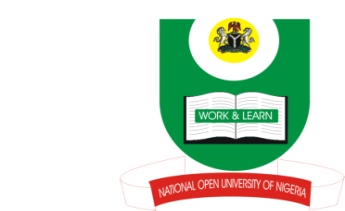 NATIONAL OPEN UNIVERSITY OF NIGERIA14-16 AHMADU BELLO WAY, VICTORIA ISLAND, LAGOSSCHOOL OF ARTS AND SOCIAL SCIENCESJUNE/JULY 2013 EXAMINATIONCOURSE CODE: CTH 711                                                                                   COURSE TITLE: BIBLICAL HERMENEUTICSTIME ALLOWED: 2HRSINSTRUCTIONS: ANSWER QUESTION 1 IN SECTION A AND ANY OTHER TWO IN SECTION B (SECTION 1 CARRIES 30 MARKS, WHILE SECTION B CARRIES 20 MARKS EACH)SECTION A(a) Name and discuss the schools of Bible interpretation that flourished during the patristic and medieval periods.(b) Explain how the knowledge of geography of the Bible lands help in the interpretation of a particular selected text.SECTION BIdentify the contributions of any three of the following to the development of Biblical Hermeneutics during the patristic and medieval periods: (a) Alexandrian Scholars (Philo, Clement of Alexandrian and Origen) (b) Antiochene Scholars (Theodore Mesopotamia), (c) Augustine and (d) Thomas Aquinas.Discuss the contributions of Ulrich Zwingli and John Calvin to Biblical interpretations at the Reformation period.Write short notes on any three of the following methods:Inductive and Deductive methods Biographical method Special Literary methodsMethods of Biblical Criticism.Define the term Biblical Hermeneutics and explain the relationship between Biblical Hermeneutics and Exegesis.